MEETING MINUTESSOUTHEAST MICHIGAN REGIONAL TRANSPORTATION OPERATIONS PLANNING SUBCOMMITTEEDate: June 18, 2015	Time: 1:00 PMMeeting Held: MDOT Detroit Operations and Services Center, 1060 W. Fort St., Detroit, MI 48226Present:	Representing	Phone No.	E-MailDayo Akinyemi……….	…MDOT - SEMTOC…....(313) 256-9802…………AkinyemiO@michigan.govKim Comerford……	Bloomfield Twp. Police	 ..  (248) 433-7749 ……….kcomerford@bloomfiedtwp.orgTom Bruff…….. …..……… SEMCOG…….... (313) 324-3340.…....................bruff@semcog.orgSarah Gill……………....MDOT – SEMTOC..…….(248) 867-6841…………………gills@michigan.govCarl Berry…………………….NAIAS……….…….(248)283-5116……………………..cberry@dada.orgHarold Love………..Downtown Detroit Partnership.(313) 566-8253…Harold.love@downtowndetroit.orgWalter Ison……………………..MDOT…………..(248) 910-3329………………..isonw@michigan.gov Marji Zabel……………………..MDOT…………..(248) 228-0417……………….zablem@michigan.govRichard Beaubien	Beaubien Engineering	..(248) 515-3628	…rfbeaubienpe@gmail.comReview of Meeting Agenda for the Southeast Michigan Regional Transportation Operations Coordinating Committee MeetingThe July 10, 2015 Regional Transportation Operations Coordinating Committee meeting will be held at the Southeast Michigan Transportation Operations Center (SEMTOC), 1060 West Fort Street, Detroit, Michigan 48226.  Potential topics will include regional transportation operations goals and objectives, traffic planning for the Detroit Auto Show, freeway operations, response to a fire incident on the Ambassador Bridge, and a review of statewide traffic incident management activities.  The freeway operations portion of the agenda will include a discussion of the tanker fire at I-375/I-75 and the fireworks event experience.Plans for 2016 Partnering WorkshopThe City of Detroit Homeland Security has expressed an interest in hosting an incident management workshop.  A location for such a workshop has not been determined.  Dayo Akinyemi has indicated that we need to have a location recommendation by August of 2015, if we are to seriously consider a Detroit location for the 2016 workshop.Planning for Detroit Auto Show Traffic in January 2016Carl Berry from the North American International Auto Show outlined the traffic issues facing the 2016 Auto Show.  Traffic planning is needed for both the Auto Show and the Charity Preview.  The Charity Preview traffic includes accommodation for 25,000 cars.  Movement around Cobo Hall has been a problem.  There are fewer parking places available for auto show visitors because the increased economic activity in downtown Detroit has meant that fewer parking spaces available.  Use of  parking spaces at Ford Field with appropriate shuttle service is one possible solution to the parking shortage.  Planning to handle the auto show traffic will have to involve both the Detroit Police Department and the Detroit Traffic Engineering Department.  The need for this traffic planning will be further discussed at the July 10 Coordinating Committee meeting.Review of FHWA Self Evaluation of TIM in Metro DetroitEach year the Federal Highway Administration asks the top 75 metropolitan areas to conduct a self-assessment of the area traffic incident management program.  The overall score for the Metro Detroit area in 2014 was 77..8%.  For 2015, however, the evaluation criteria and the rating questions have been changed.  The Federal Highway Administration believes that the new rating system will provide more direction to metro areas on ways to improve the effectiveness of their traffic incident management program.Planning Committee members started on the process of the 2015 evaluation, but did not complete it.  The committee developed responses to the first 10 questions, but there are an additional 43 questions requiring a response.  The Planning Committee intends to resume this discussion on July 10, following the Regional Transportation Operations Coordinating Committee meeting at SEMTOC.  Planning Committee members are asked to prepare their individual responses to the remaining 43 in advance of the July 10 meeting to expedite the discussion on July 19.  Full Reponses are expected from each Metro area in August 2015.Next Planning Subcommittee MeetingThe next meeting for the Planning Subcommittee has been scheduled for 10:30 AM on July 10, 2015 at SEMTOC, following the Coordinating Committee meeting.These minutes are intended to be a summary of those items discussed. Any corrections and/or comments should be noted to the writer as soon as possible.Respectfully submitted,BEAUBIEN ENGINEERING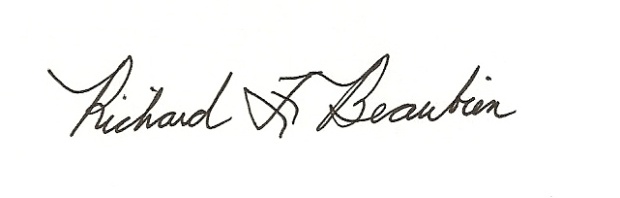 Richard F. Beaubien, P.E., PTOEChair-Southeast Michigan Regional Transportation Operations Coordinating Committeepc: 	All present